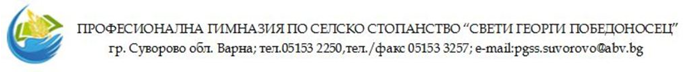                                          З   А   П   О   В   Е   Д			     № РД 07- 530/ 27.05.2014г.На основание чл.14, ал.4, т.2 и  глава осма „а” от Закона за обществените поръчки   и във връзка с необходимостта от закупуване на автобусни и самолетни билети за нуждите на ПГСС “Свети Георги Победоносец”  в изпълнение на   ПРОЕКТ „РАЗШИРЯВАНЕ НА ПРОФЕСИОНАЛНИТЕ УМЕНИЯ  ЧРЕЗ ИЗУЧАВАНЕ НА ДОБРИ СЕЛСКОСТОПАНСКИ ПРАКТИКИ В ИСПАНИЯ”, акроним: AGROPRACTICES, договор № 2013-1-BG1-LEO01-08885, финансиран по линия на програма “Учене през целия живот”, секторна програма „Леонардо да  Винчи”,   дейност “Мобилност”                               О Б Я В Я В А М:І. Провеждането на обществена поръчка по обособени позиции с предмет : ПОЗИЦИЯ 1  - Закупуване на автобусни билети по редовна линия Варна – София – Варна -  общо 44 броя  за двете групи ;  ПОЗИЦИЯ 2 - Закупуване на самолетни билети  София – Малага – София – общо 44 броя за двете групи;1 – ва група – 20 ученика + 2 придружаващи – 22 брояЗаминаване – 01 юлиВръщане – 29 юли;2 – ра група – 20 ученика + 2 придружаващи лица – 22 брояЗаминаване – 30 августВръщане – 30 септември;Поръчката е с възможност за участие по една или повече позиции.1.2 Прогнозната стойност на обществената поръчка общо 34422.08 лв. без ДДС , както следва: Позиция 1 – 1833.33 без ДДС;Позиция 2 – 32588.75 без ДДС.1.3 Мястото на изпълнение на обществената поръчка е определените маршрути по посочените позиции.1.4 Срокът за изпълнение на обществената поръчка е :1 – ва група – 20 ученика + 2 придружаващиЗаминаване – 01 юлиВръщане – 29 юли2 – ра група – 20 ученика + 2 придружаващи лицаЗаминаване – 30 августВръщане – 30 септемвриИзискване към кандидатите - да притежават лиценз за туроператорска дейност2. Критерий за възлагане: най –ниска цена3. Определям срок за публичен достъп на поканата, публикувана на Портала на обществените поръчки и в профила на купувача, до 06.06.2014г.4. Определям срок за получаване на оферти до 15 часа на 06.06.2014г.5. Отварянето на получените оферти да се извърши на 09.06.2014г.6.Оценяването и класирането на офертите, които отговарят на поставените изисквания, да се извърши съобразно определеният критерий за възлагане, в срок до 12.06.14г.7. Определям длъжностни лица, които да получат, разгледат и оценят офертите:8. В 3 дневен срок след изтичане на срока по т.6, длъжностните лица по т.7 да ми представят за утвърждаване протокол от своята работа.ОДОБРЯВАМПубличната покана за възлагане на обществена поръчка с предмет  по обособени позиции  : ПОЗИЦИЯ 1  - Закупуване на автобусни билети по редовна линия Варна – София – Варна ;  ПОЗИЦИЯ 2 - Закупуване на самолетни билети  София – Малага – София Контролът по изпълнение на заповедта възлагам на Десислава Тотева.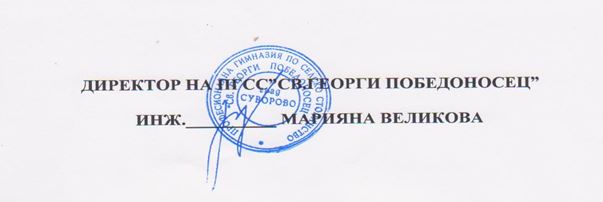 